Lampiran 27A. Menyampaikan Tujuan Eksperimen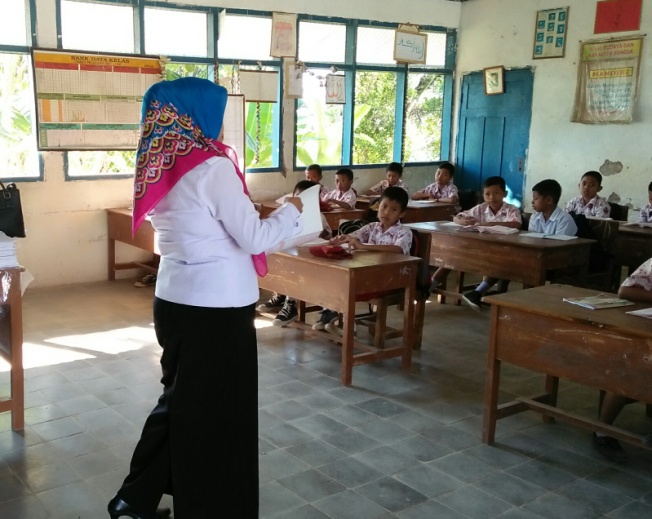 Gambar L27.1 Guru menjelaskan materi pelajaran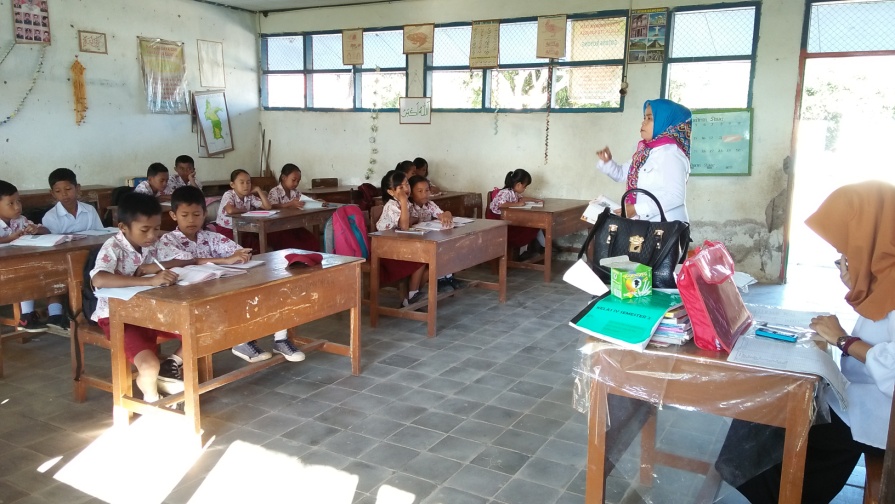 Gambar L27.2 Guru membagi siswa kedalam beberapa kelompok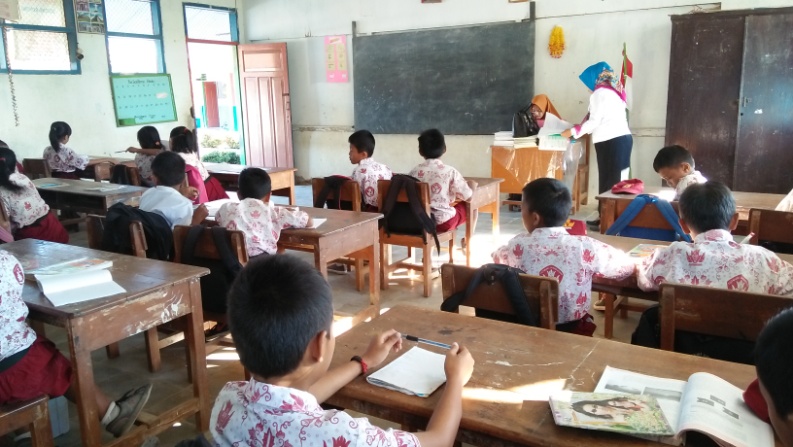 Gambar L27.3 Guru menyampaikan tujuan pembelajaranB. Mengumpulkan Alat dan Bahan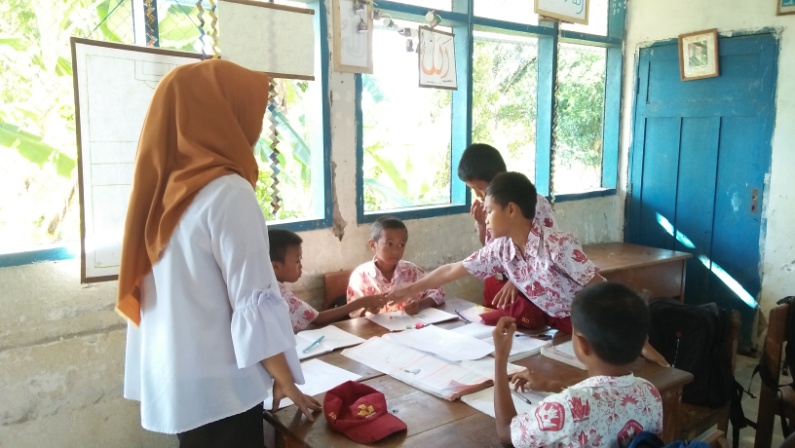 Gambar L27.4 Guru mengarahkan siswa untuk duduk  bersama teman kelompoknya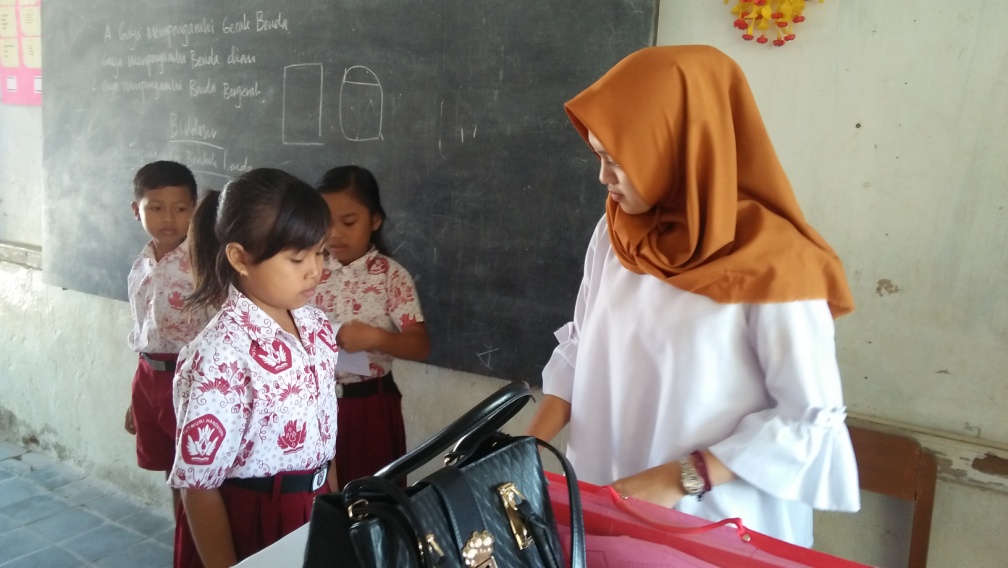 Gambar L27.5 Guru membagikan LKK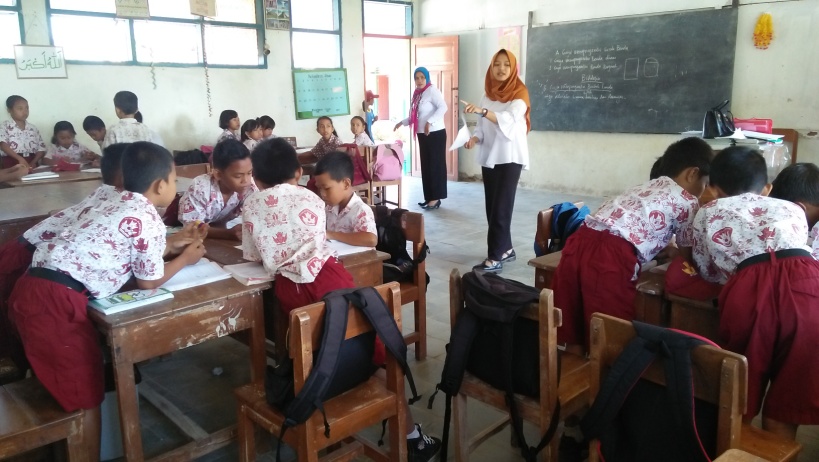 Gambar L27.6 Guru meminta siswa menyiapkan alat dan bahanC. Melakukan Percobaan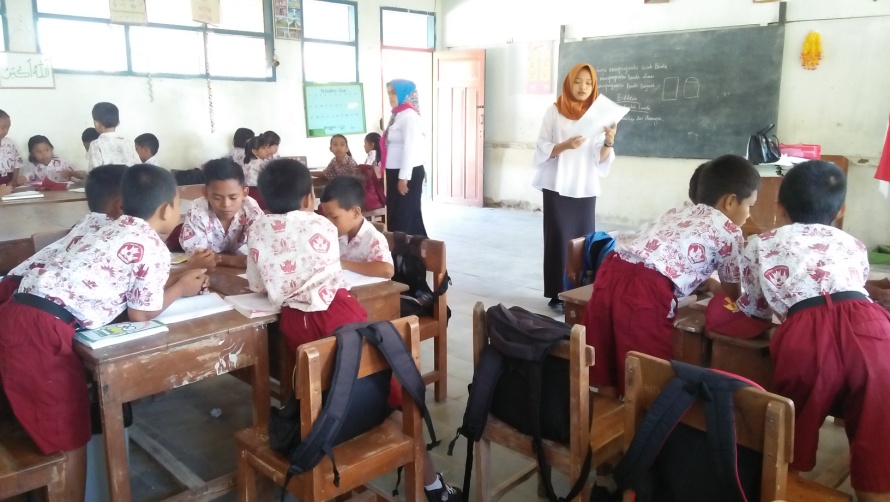 Gambar L27.7 Guru memberikan arahan kegiatan yang akan dilakukan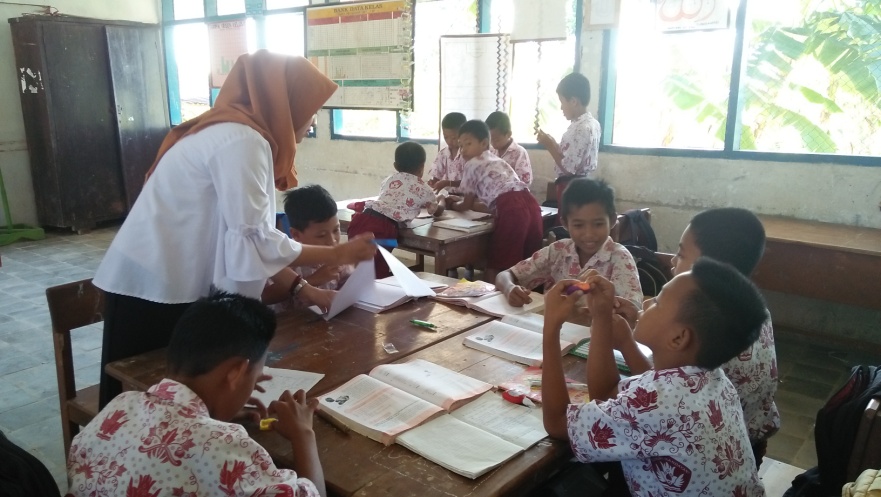 Gambar L27.8  Guru memberikan bimbingan kepada kelompok yang mengalami kesulitan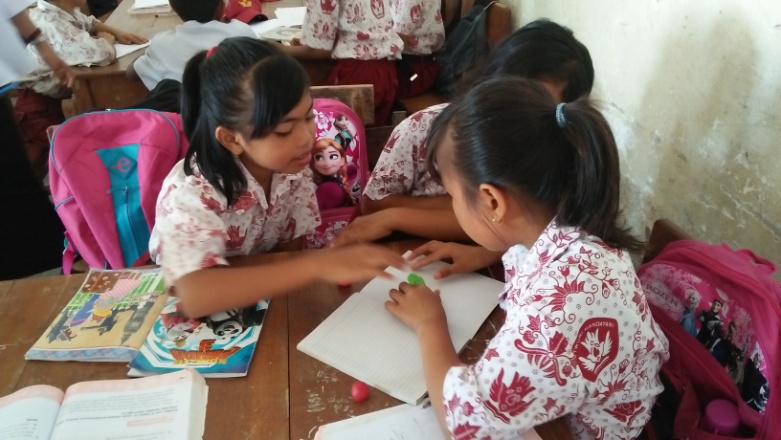 Gambar L27.9 Guru memberikan kesempatan kepada setiap kelompok untuk berdiskusiD. Mendeskripsikan Hasil Pengamatan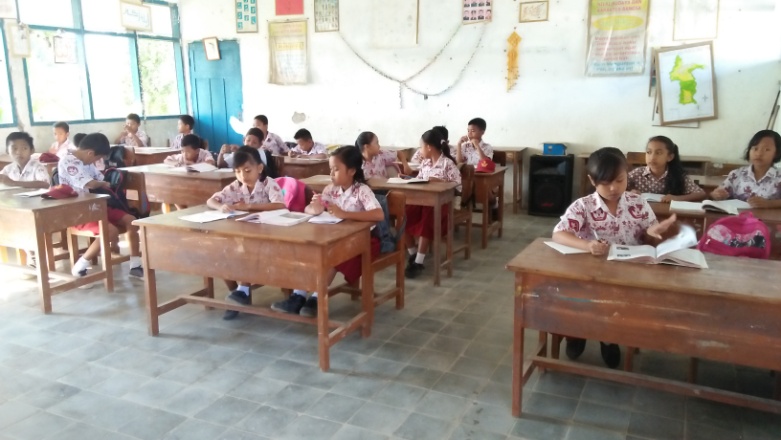 Gambar L27.10 Memberikan kesempatan perwakilan kelompok menyampaikan hasil pengamatan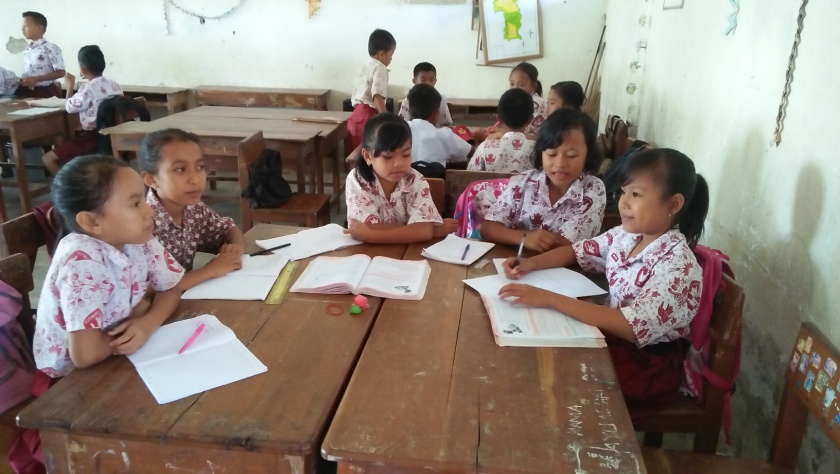 Gambar L27.11 Kelompok lain memperhatikan kelompok yang sedang tampil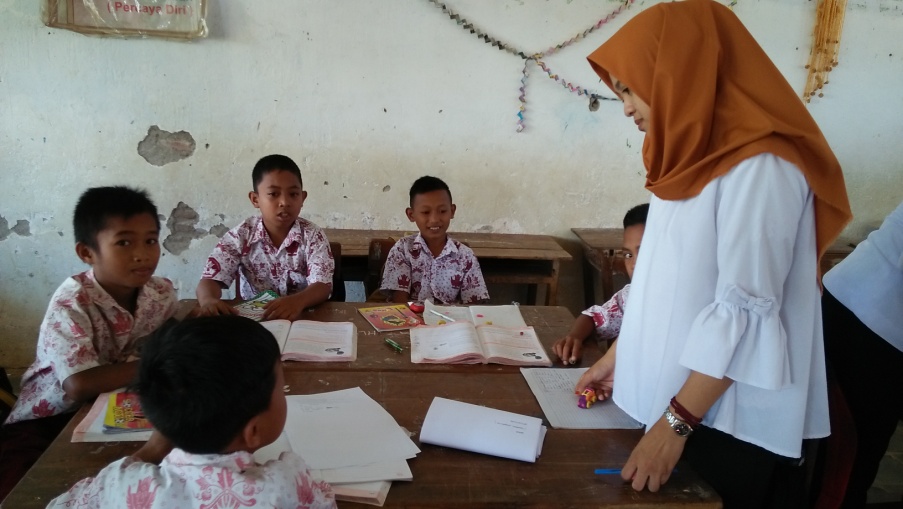 Gambar L27.12 Guru meminta semua kelompok mengumpulkan hasil pekerjaannya